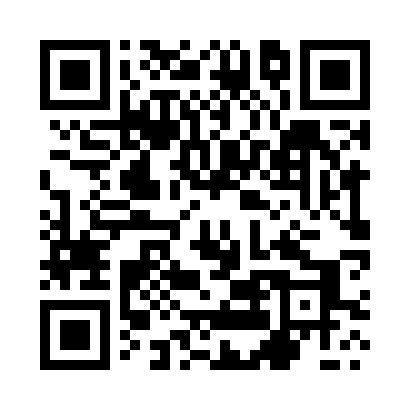 Prayer times for Barnowko, PolandWed 1 May 2024 - Fri 31 May 2024High Latitude Method: Angle Based RulePrayer Calculation Method: Muslim World LeagueAsar Calculation Method: HanafiPrayer times provided by https://www.salahtimes.comDateDayFajrSunriseDhuhrAsrMaghribIsha1Wed2:485:2812:586:078:2910:572Thu2:455:2612:586:088:3111:003Fri2:455:2412:586:098:3211:034Sat2:445:2212:586:108:3411:045Sun2:435:2012:586:118:3611:046Mon2:425:1812:586:128:3811:057Tue2:415:1712:576:138:3911:068Wed2:415:1512:576:148:4111:079Thu2:405:1312:576:158:4311:0710Fri2:395:1112:576:168:4411:0811Sat2:385:1012:576:178:4611:0912Sun2:385:0812:576:188:4811:0913Mon2:375:0612:576:198:4911:1014Tue2:365:0512:576:208:5111:1115Wed2:365:0312:576:218:5211:1116Thu2:355:0112:576:228:5411:1217Fri2:355:0012:576:228:5611:1318Sat2:344:5812:576:238:5711:1319Sun2:344:5712:576:248:5911:1420Mon2:334:5612:586:259:0011:1521Tue2:324:5412:586:269:0211:1522Wed2:324:5312:586:279:0311:1623Thu2:324:5212:586:289:0411:1724Fri2:314:5012:586:289:0611:1725Sat2:314:4912:586:299:0711:1826Sun2:304:4812:586:309:0911:1927Mon2:304:4712:586:319:1011:1928Tue2:304:4612:586:329:1111:2029Wed2:294:4512:586:329:1211:2130Thu2:294:4412:596:339:1411:2131Fri2:294:4312:596:349:1511:22